Tip rada (istraživački članak, stručni članak, pregledni članak)Naslov rada (koncizan i jasan)Ime Prezime 1, Ime Prezime 2 i Ime Prezime 3,*1	Univerzitet, fakultet i studijski program; e-mail@e-mail.com 2	Univerzitet, fakultet i studijski program; e-mail@e-mail.com 3	Univerzitet, fakultet i studijski program; e-mail@e-mail.com *	Korespondencija: e-mail@e-mail.com; Telefon: +xxx-xx-xxx-xxx Primljeno: datum; Prihvaćeno: datum; Objavljeno: datum.Tehničke informacije: format papira A4, prored 1.5, font Times New Roman, veličina 12pt (za naslove i podnaslove u tekstu se može koristiti 14pt Bold).Sažetak: Jedan pasus od maksimum 500 riječi. Za istraživačke članke, apstrakti bi trebalo da daju kratak pregled rada. Autori se ohrabruju da ovdje koriste sledeći stil strukturisanih apstrakcija, ali bez naslova: (1) Pozadina: Postavite pitanje adresirano u širokom kontekstu i istaknite svrhu studije; (2) Metode: Ukratko opišite glavne metode ili tretmane koji se primjenjuju; (3) Rezultati: Rezimirajte glavne rezultate istraživanja; (4) Zaključci: Ukazati na glavne zaključke ili tumačenja. Apstrakt treba da bude objektivan prikaz članka, ne smije da sadrži rezultate koji nisu predstavljeni i potkrijepljeni glavnim tekstom, i ne bi trebalo da preuveličava dobijene zaključke.Ključne riječi: ključna riječ 1; ključna riječ 2; ključna riječ 3 (lista od tri do deset važnih riječi specifičnih za članak)0. Kako koristiti ovaj templejtPredložak detaljno opisuje odeljke koji se mogu koristiti u radu. Dati naslovi odjeljaka su za naučne članke. Pregled radova i drugih tipova članaka ima fleksibilniju strukturu. Uklonite ovaj pasus i započnite ručnim numerisanje odjeljaka brojem 1. Za sva pitanja obratite se urednicima na mail: glasnikfilozofskog@gmail.com1. UvodUvod treba ukratko da stavi studiju u kontekst i istakne zašto je važna. Potrebno je definisati svrhu rada i prikazati relevantna istraživanja i teorije povezane sa temom. Trenutno stanje istraživačkog polja treba pažljivo pregledati i citirati ključne publikacije. Mogu se postaviti hipoteze o ishodu istraživanja. Na kraju definišite cilj rada. Navedite reference. Više detalja o referencama naći ćete na 5. stranici predloška. Svrha uvodnog dijela jeste da čitaocu da jasnu sliku o svrsi istraživanja i načinu na koji se nadovezuje na prethodne nalaze.2. MetodMetod treba opisati sa dovoljno detalja kako bi se istraživanje moglo replicirati i dalje nadograđivati na objavljenim rezultatima. Opisati uzorak ispitanika, gdje je to moguće. Odrediti tip nacrta istraživanja, zavisne i nezavisne varijable, gdje je to moguće. Opišite postupak prikupljanja podataka, uputstvo dato ispitanicima, način prikazivanja stimulusa i sl.Objavljivanje rada podrazumijeva da morate učiniti sve materijale, podatke, programski kod i protokole povezane sa publikacijom dostupnim čitaocima. Molimo vas da u fazi prosljeđivanja otkrijete sva ograničenja dostupnosti materijala ili informacija. Nove metode i protokole treba detaljno opisati, dok se dobro utvrđene metode mogu ukratko opisati i na odgovarajući način naći. Istraživački rukopisi koji izvještavaju o velikim skupovima podataka koji se deponuje u javno dostupnoj bazi podataka treba da sadrže podatak o tome gdje su ti podaci deponovani.U studijama koje uključuju životinje ili ljude, kao i drugim studijama koje zahtijevaju etičko odobrenje, mora postojati autoritet koji je dao odobrenje za istraživanje, informisan pristanak ispitanika na učestvovanje u istraživanju ili odgovarajući etički kodeks odobravanja.3. RezultatiOvaj odeljak može biti podijeljen podnaslovima. Trebalo bi da pruži koncizan i precizan opis eksperimentalnih rezultata. 3.1. Podsekcija3.1.1. SubsekcijaListe sa znakovima za nabrajanje izgledaju ovako:Tekst se nastavlja ovdje.3.2. Figure, tabele i šemeFigure, tabele i grafikoni treba da budu jasni i informativni. Imenuju se i numerišu (npr. Tabela 1; Slika 4), uz kratak opis onoga što predstavljaju.Primjeri:Tabele treba da budu prožete kroz tekst i potrebno ih je kratko opisati.Primjer:Tabela 1: opisNe ponavljati u tekstu rezultate koji se jasno vide iz tabela.4. Diskusija
Autori bi trebalo da diskutuju o rezultatima i kako se one mogu tumačiti u perspektivi prethodnih studija i radnih hipoteza. Zaključci i njihove implikacije trebalo bi da budu razmotreni u najširem mogućem kontekstu. Budući pravci istraživanja takođe mogu biti istaknuti.Navode se glavni rezultati, bez navođenja matematičkih termina kao u odjeljku Rezultati. Autori bi trebalo da diskutuju o rezultatima i mogućnostima tumačenja u kontekstu prethodnih studija i radnih hipoteza. Zaključci i njihove implikacije trebalo bi da budu razmotreni u najširem mogućem kontekstu. Protumačiti i potencijalne slabosti istraživanja, kao i mogućnosti ispravljanja grešaka u daljem radu. Budući pravci istraživanja takođe mogu biti istaknuti.5. ZaključakOvaj odeljak nije obavezan, ali se može dodati rukopisu ako je diskusija dugačka ili složena. Predstavlja sažet prikaz bitnih zaključaka istraživanja.Dodatne informacije o istraživanju:Priznanja: U ovom odeljku možete da navedete svaku podršku koja nije obuhvaćena autorskim prilogom ili sekcijama finansiranja. To može da uključuje administrativnu i tehničku podršku ili materijalne resurse (npr. materijali koji se koriste za eksperimente).6. ReferenceSpisak literature je sistematski pregled svih izvora koji su direktno ili indirektno korišćeni u izradi Vašeg rada. U društvenim i humanističkim naukama najčešće se koristi APA ili Čikago standard. Potrebno je odabrati jedan stil pisanja i navođenja literature, i dosljedno ga koristiti. Svi citirani izvori u tekstu rada treba da se nalaze u popisu literature. Reference se navode alfabetskim redosljedom.Preporučujemo da pripremite reference sa softverskim paketom za bibliografiju, kao što su EndNote, ReferenceManager ili Zotero, da biste izbjegli greške u kucanju i duplirane reference. Uključite identifikator digitalnih objekata (DOI) za sve reference na kojima je to dostupno.Forma navođenja knjiga (APA standard):Prezime autora, Inicijal/i imena. (Godina izdanja). Naslov djela (italic-om). Grad: Izdavač.Primjer:Ognjenović, P. (1977). Osećaj i mera. Beograd: Glas.Forma navođenja članaka iz časopisa (APA standard):Prezime autora, Inicijal/i imena. (Godina izdanja). Naslov rada. Pun naziv časopisa (italic-om), broj ili volumen (italic-om), stranica početka rada – stranica završetka rada.Primjer:Tulving, E. (1993). What is episodic memory?. Current Dirrections in Psychological Science, 2, 67-70.7. Prilozi	Na samom kraju rada nalaze se prilozi. Označavaju se rednim brojevima (Prilog 1, Prilog 2, itd.). Služe za bolje razumijevanje rada i prikazuju detalje koji su opširni za glavni tekst rada. To su najčešće korišćeni materijali, instrumenti (upitnici, skale procjene itd.), tabele, grafici, dokumenti i sl.Molimo Vas da pratite ovaj predložak pri pisanju izvještaja i želimo Vam srećan rad! Urednici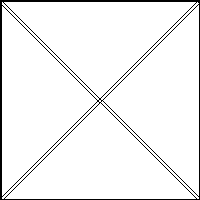 Figura 1: OpisFigura 2. OpisN 1N 2N 3stavka 1podatakpodatakstavka 2podatakpodatak